СУМСЬКА МІСЬКА РАДАVІІІ СКЛИКАННЯ LI СЕСІЯРІШЕННЯЗ метою узгодження порядку створення та діяльності органів самоорганізації населення на території Сумської міської територіальної громади з вимогами чинного законодавства України, відповідно до статті 140 Конституції України, статей 5 та 14 Закону України «Про місцеве самоврядування в Україні», Закону України «Про органи самоорганізації населення», статті 86 Статуту територіальної громади міста Суми, затвердженого рішенням Сумської міської ради від 26 жовтня 2011 року № 893-МР, враховуючи рішення Сумської міської ради від 24.04.2019 № 4991-МР «Про утворення Піщанського старостинського округу», від 21.10.2020 № 7590-МР «Про утворення Стецьківського старостинського округу»,                           від 21.10.2020 № 7591-МР «Про утворення Битицького старостинського округу», від 21.10.2020 № 7592-МР «Про утворення Великочернеччинського старостинського округу», від 21 жовтня 2020 року № 7586-МР «Про включення територій територіальних громад (населених пунктів) до складу території Сумської міської територіальної громади», керуючись статтею 25 Закону України «Про місцеве самоврядування в Україні», Сумська міська радаВИРІШИЛА:1. Затвердити Положення про органи самоорганізації населення на території Сумської міської територіальної громади згідно з додатком 1.2. Затвердити Примірне положення про орган самоорганізації населення на території Сумської міської територіальної громади згідно з додатком 2.3. Вважати таким, що втратило чинність рішення Сумської міської ради від 24 лютого 2016 року № 368 – МР «Про органи самоорганізації населення у                             м. Суми».4. Встановити, що органи самоорганізації населення, які створені на відповідній території, узгоджують плани проведення капітальних ремонтів жилих (багатоквартирних) будинків, капітальних ремонтів (реконструкцій) об’єктів комунального майна на території вулиць, кварталів, мікрорайонів, сіл, старостинських округів Сумської міської територіальної громади.5. Організацію виконання даного рішення покласти на Департамент інфраструктури міста Сумської міської ради та Правове управління Сумської міської ради, а координацію виконання рішення – на заступників Сумського міського голови відповідно до розподілу обов’язків.Секретар Сумської міської ради						   Артем КОБЗАРВиконавці: Дяденко І.О.         Бойко О.А.________________________________________________Додаток 1до рішення Сумської міської ради «Про органи самоорганізації населенняна території Сумської міської територіальної громади»від 27 березня 2024 року № 4652– МРПоложенняпро органи самоорганізації населенняна території Сумської міської територіальної громади(далі - Положення)Розділ 1. Загальні положення1.1. Положення про органи самоорганізації населення (далі – ОСН) на території Сумської міської територіальної громади (далі – Сумська МТГ) визначає загальні принципи самоорганізації населення на території Сумської МТГ, порядок створення та діяльності ОСН, їх повноваження, права та гарантії здійснення.1.2. ОСН - це представницькі органи, що створюються частиною жителів, які проживають на території Сумської МТГ, для вирішення завдань, передбачених законами України «Про місцеве самоврядування в Україні», «Про органи самоорганізації населення» та цим Положенням.1.3. ОСН сприяють реалізації жителями територіальної громади їх конституційного права на участь в управлінні місцевими справами, функціонують у тісній взаємодії з органами місцевого самоврядування Сумської МТГ, депутатами Сумської міської ради, трудовими колективами, громадськими об’єднаннями.У своїй діяльності ОСН керуються Конституцією України, законами України «Про місцеве самоврядування в Україні», «Про органи самоорганізації населення» та іншими законами України, актами Президента України, Кабінету Міністрів України, центральних та місцевих органів виконавчої влади, актами органів місцевого самоврядування Сумської МТГ, розпорядженнями Сумського міського голови, цим Положенням, Примірним положенням про орган самоорганізації населення, рішеннями зборів жителів (конференцій) за місцем проживання, які обрали ОСН, та іншими актами законодавства.1.4. Основними завданнями ОСН є:- створення умов для участі жителів Сумської МТГ у вирішенні питань місцевого значення в межах Конституції і законів України;- задоволення соціальних, культурних, побутових та інших потреб жителів Сумської МТГ шляхом сприяння у наданні їм відповідних послуг;- участь у реалізації соціально-економічного, культурного розвитку відповідної території, інших місцевих програм.1.5. На території Сумської МТГ за територіальною ознакою можуть створюватися  такі ОСН:а) будинковий комітет – в межах багатоквартирного будинку (кількох багатоквартирних будинків);б) вуличний, квартальний комітет - в межах території кварталу, кількох, однієї або частини вулиці з прилеглими провулками в місцях індивідуальної забудови;г) комітет мікрорайону – в межах території окремого мікрорайону;ґ) сільський комітет – в межах території села (сіл);д) комітет старостинського округу – в межах населених пунктів старостинського округу Сумської МТГ.1.6. Організація та діяльність ОСН ґрунтуються на принципах: 1) законності;2) гласності;3) добровільності щодо взяття окремих повноважень Сумської міської ради;4) територіальності;5) виборності;6) підзвітності, підконтрольності та відповідальності перед Сумською міською радою;7) підзвітності, підконтрольності та відповідальності перед жителями, які обрали орган самоорганізації населення;8) фінансової та організаційної самостійності.1.7. Департамент інфраструктури міста Сумської міської ради забезпечує взаємодію з громадянами, ініціативними групами громадян, із ОСН, надає методичну допомогу ОСН з питань створення, діяльності, а також в частині реалізації наданих їм повноважень.Департамент фінансів, економіки та інвестицій Сумської міської ради надає методичну допомогу в частині фінансування діяльності ОСН, оплати праці голови та секретаря ОСН. Правове управління Сумської міської ради забезпечує методичну підтримку та юридичний супровід ОСН.Розділ 2. Порядок ініціювання створення органу самоорганізації населення2.1. З ініціативою про створення ОСН до Сумської міської ради мають право звертатися:- збори жителів за місцем проживання (далі – збори жителів) за умови, якщо в них брало участь не менше половини жителів відповідної території, які мають право голосу; - конференція представників жителів за місцем проживання (далі - конференція) за умови, якщо у ній брали участь представники не менше половини жителів відповідної території, які мають право голосу.2.2. У роботі зборів жителів (конференції) мають право брати участь жителі, які постійно проживають на відповідній території та досягли вісімнадцятирічного віку.2.3. Інформація про скликання зборів жителів (конференції), на яких заплановано розгляд питання про обрання складу ОСН, доводиться до відома жителів, які проживають на відповідній території, не пізніше ніж за 7 днів до проведення із зазначенням часу скликання, місця проведення, переліку питань для обговорення. Одночасно така інформація доводиться до відома Сумської міської ради. Інформація про проведення зборів жителів (конференції) має бути розміщена в загальнодоступних місцях на відповідній території.2.4. Визначення представника на конференцію ОСН здійснюється зборами жителів за місцем проживання по висуванню представника, що оформлюється відповідним протоколом (додаток 1 до цього Положення) або безпосередньо жителями за місцем проживання, що оформлюється представницьким листом (додаток 2 до цього Положення).Кожен житель має право бути представленим на конференції лише одним представником незалежно від способу обрання представника - зборами жителів за місцем проживання або за представницьким листом.Особа не може бути представником більш ніж від одних зборів жителів за місцем проживання або не більше визначеної кількості жителів за представницьким листом.Кожний представник бере участь у голосуванні на конференції своїм голосом та кількістю голосів жителів, яких він представляє, неподільно.2.4.1. До початку проведення зборів жителів за місцем проживання для обрання представника на конференцію обов’язково проводиться письмова реєстрація учасників за умови пред’явлення паспорта. Визначення представника на конференцію здійснюється зборами жителів за місцем проживання, про що складається відповідний протокол (додаток 1 до Положення), обов’язковим додатком до якого є список учасників зборів. Представник вважається обраним, якщо у зборах взяли участь не менше половини від загальної кількості жителів відповідної території та кандидатуру якого підтримала більшість учасників таких зборів. Представник на конференцію, обраний зборами жителів за місцем проживання є представником усіх жителів, які прийняли участь у цих зборах, у тому числі тих, які утримались від голосування або голосували проти цього представника. Усі жителі, які прийняли участь у таких зборах, не мають права бути представлені в іншій спосіб.2.4.2. Повноваження представника для участі у конференції можуть також оформлюватися представницьким листом (додаток 2 до Положення), в якому зазначається інформація щодо представника (прізвище, ім’я та по батькові, зареєстроване місце проживання), дата проведення конференції, список жителів відповідної території, яких представляє представник, із зазначенням прізвища, ім’я та по батькові, року народження, паспортних даних, місця проживання, засобів зв’язку та особистого підпису жителя. Інформація про жителя у представницькому листі, який надає право представнику представляти його інтереси, заповнюється ним власноручно, а у разі неможливості, за його вказівкою – повнолітнім членом сім’ї. За відсутності паспорта чи іншого документа, що посвідчує особу, житель не може уповноважувати представника діяти від свого імені.У випадку складання представницького листа на двох та більше аркушах, інформація зазначена в абзаці першому цього пункту, повинна міститись на кожному аркуші представницького листа.Представницький лист складається від імені жителів, які мешкають в одному багатоквартирному будинку, або від імені жителів, які мешкають в садибних житлових будинках в межах однієї вулиці, провулку, тощо.Представником може бути фізична особа, що на законних підставах проживає на відповідній території діяльності ОСН, має право голосу та зареєстрована в багатоквартирному будинку, жителів якого вона представляє, або зареєстрована в садибному житловому будинку, розташованого на вулиці, в провулку, тощо, де мешкають жителі, яких вона представляє.На конференції будинкового комітету, вуличного комітету, квартального комітету особа може бути представником за представницьким листом не більше 20 жителів, а комітету мікрорайону, сільського комітету, комітету старостинського округу – не більше 100 жителів.З метою перевірки достовірності даних, зазначених у представницькому листі, головою конференції, суб’єктами скликання конференції та  уповноваженими посадовими особами місцевого самоврядування може бути здійснена вибіркова перевірка представницьких листів, за результатами якої може бути встановлено відсутність правовідносин представництва за представницьким листом частково або в цілому. 2.5. Загальний склад ОСН визначається зборами жителів (конференцією). Рішення зборів жителів (конференції) приймається більшістю голосів учасників.2.6. На зборах жителів (конференції) обирається ініціативна група, члени якої будуть представляти інтереси жителів - учасників зборів (конференції) у Сумській міській раді.2.7. На зборах жителів (конференції) приймаються рішення про:а) ініціювання створення ОСН; б) назву ОСН;в) основні напрями діяльності ОСН;г) територію, у межах якої має діяти ОСН, та кількість населення;ґ) обрання ініціативної групи, члени якої будуть представляти інтереси жителів у Сумській міській раді;д) доручення ініціативній групі щодо подання до Сумської міської ради заяви про ініціювання створення ОСН. 2.8. На виконання рішення зборів жителів (конференції) ініціативна група подає до Сумської міської ради:а) заяву про створення ОСН (додаток 4 до цього Положення);б) протокол № 1 зборів жителів (конференції) про ініціювання створення ОСН (додаток 3 до цього Положення);в) список учасників зборів жителів (конференції) про ініціювання створення ОСН (додаток 5 до цього Положення).Розділ 3. Порядок надання дозволу на створення органу самоорганізації населення3.1. Надання дозволу на створення ОСН здійснюється Сумською міською радою на необмежений строк, крім випадків, коли ОСН створюється на визначений строк за рішенням зборів (конференції) жителів, які ініціювали його створення.3.2. Документи для створення ОСН реєструються у Департаменті інфраструктури міста Сумської міської ради згідно зі встановленим порядком і направляються на розгляд постійної комісії з питань законності, взаємодії з правоохоронними органами, запобігання та протидії корупції, місцевого самоврядування, регламенту, депутатської діяльності та етики, з питань майна комунальної власності та приватизації Сумської міської ради (далі – постійна комісія з питань законності), яка ініціює розгляд цього питання на пленарному засіданні Сумської міської ради згідно з Регламентом роботи Сумської міської ради. Проєкт рішення про надання дозволу на створення ОСН за дорученням постійної комісії з питань законності готує Департамент інфраструктури міста Сумської міської ради.3.3. Питання про створення ОСН, внесене на розгляд Сумської міської ради, розглядається на найближчому її пленарному засіданні за участю членів ініціативної групи зборів жителів (конференції).У рішенні Сумської міської ради про надання дозволу на створення ОСН обов’язково зазначаються:а) назва ОСН;б) основні напрями діяльності ОСН;в) повноваження ОСН та умови їх здійснення;г) територія, у межах якої має діяти ОСН.3.4. Сумська міська рада може відмовити у наданні дозволу на створення ОСН, якщо ініціювання створення ОСН було здійснено з порушенням вимог, установлених Законом України «Про органи самоорганізації населення» та цим Положенням.Рішення Сумської міської ради про відмову у наданні дозволу на створення ОСН може бути оскаржено в суді в установленому законом порядку.3.5. Усі створені ОСН на території Сумської МТГ вносяться до єдиного реєстру ОСН, який ведеться Департаментом інфраструктури міста Сумської міської ради.3.6. Рішення Сумської міської ради доводяться до відома ініціативної групи та органів самоорганізації населення у встановленому порядку.Ініціативній групі та органам самоорганізації населення видаються копії рішень Сумської міської ради.Розділ 4. Порядок обрання органу самоорганізації населення4.1. Після прийняття Сумською міською радою рішення про надання дозволу на створення ОСН, проводяться збори (конференція) жителів за місцем проживання, на яких обирається персональний склад ОСН та затверджується положення про ОСН.4.2. ОСН, обирається зборами жителів (конференцією) за місцем проживання на основі загального, рівного і прямого виборчого права шляхом таємного голосування. Право обирати та бути обраним на виборах ОСН мають жителі, які на законних підставах проживають на території ОСН і досягли на день їх проведення 18 років. Не мають права голосу жителі, яких визнано судом недієздатними.4.3. Загальний склад ОСН визначається зборами жителів (конференцією). Обрання ОСН відображається у протоколі № 2 (додаток 6 до Положення).4.4. ОСН обирається у складі голови, заступника (заступників) голови, секретаря, інших членів.Обраними до складу ОСН вважаються особи, які одержали більше половини голосів учасників зборів жителів (конференції).4.5. За рішенням зборів жителів (конференції) голова і секретар ОСН можуть працювати в ньому на постійній основі з оплатою праці за рахунок коштів, переданих ОСН.4.6. Голова, заступник (заступники) голови, секретар, члени ОСН, можуть бути достроково відкликані за рішенням зборів жителів(конференції), що утворили даний орган.4.7. Переобрання ОСН, відкликання, обрання окремих його членів замість вибулих чи зміна кількісного складу ОСН здійснюється зборами жителів (конференцією) у порядку, встановленому Законом України «Про органи самоорганізації населення» та цим Положенням.4.8. Персональний склад ОСН обирається на строк п’ять років і діє до моменту набрання повноважень новим складом ОСН.4.9. Збори жителів (конференція) для обрання персонального складу ОСН скликаються ініціативною групою, обраною на зборах жителів (конференції). Про скликання зборів жителів (конференції) ініціативна група, обрана на зборах жителів (конференції), сповіщає Департамент інфраструктури міста Сумської міської ради.4.10. Представники жителів для участі в конференції з проведення виборів ОСН (далі – представники) обираються жителями на зборах жителів за місцем проживання відповідно до Розділу 2. цього Положення.4.11. Ініціювати проведення зборів жителів (конференції) з проведення виборів (переобрання) ОСН, голови, окремих його членів або переобрання (відкликання) перелічених осіб можуть Виконавчий комітет Сумської міської ради, ініціативна група жителів за місцем проживання та ОСН.Організацію та проведення зборів жителів (конференції) з проведення виборів (переобрання, відкликання) здійснює ініціативна група жителів за місцем проживання та/або ОСН.Сумська міська рада та її Виконавчий комітет, Департамент інфраструктури міста Сумської міської ради надають необхідну допомогу у підготовці та проведенні зборів жителів (конференції), надають для їх проведення приміщення, необхідну оргтехніку та інше.4.12. Рішення про скликання зборів жителів (конференції) з проведення виборів доводиться до відома жителів суб’єктом організації та проведення виборів не пізніш, як за 7 днів до дати проведення зборів із зазначенням часу скликання та місця проведення.4.13. Збори жителів (конференцію) з проведення виборів ОСН відкриває представник суб’єкта організації та проведення виборів. Збори жителів (конференція) вважаються правомочними за умови участі в них більше половини жителів (представників), які проживають на території ОСН.У роботі зборів жителів (конференції) з правом дорадчого голосу можуть брати участь депутати Сумської міської ради, представники органів місцевого самоврядування, державної влади, інші зацікавлені особи, які не є жителями відповідної території.Для ведення зборів жителів (конференції) обирається голова, лічильна комісія та секретар зборів жителів (конференції).Склад лічильної комісії обирається на зборах жителів (конференції) шляхом відкритого голосування окремо за голову лічильної комісії, секретаря лічильної комісії та кожного з членів лічильної комісії.До складу лічильної комісії не можуть входити кандидатури до складу ОСН.4.14. Кандидатури до складу ОСН висуваються учасниками зборів жителів (конференції). Один учасник зборів жителів (конференції) може висунути не більше одного кандидата до складу ОСН.Лічильна комісія за списками перевіряє, чи проживають кандидати до складу ОСН на території ОСН.4.15. Голосування по виборах ОСН проводиться за допомогою виборчих бюлетенів для таємного голосування, виготовлення яких покладається на лічильну комісію.Окремо виготовляються виборчі бюлетені для виборів голови ОСН, його заступника (заступників) та секретаря і окремо для виборів членів ОСН.Виборчий бюлетень має містити назву ОСН, до якого відбуваються вибори.До виборчого бюлетеню включаються в алфавітному порядку всі кандидати, які були висунуті учасниками зборів (конференції) і не заявили про зняття своєї кандидатури, із зазначенням прізвища, імені, по батькові та дати народження. Праворуч проти прізвища кожного кандидата розташовується порожній квадрат. На кожному бюлетені ставляться підписи голови та секретаря лічильної комісії.Виборчі бюлетені мають друкуватися на однаковому папері і повинні бути однакового розміру, кольору, змісту.Голосування, по можливості, проводиться у спеціально створених кабінах для таємного голосування.Вхід до кабін для таємного голосування, вихід з них, а також шлях від них до виборчих скриньок і самі скриньки мають бути в полі зору членів лічильної комісії.4.16. Результати голосування по виборах ОСН встановлює лічильна комісія у такій послідовності:1) після закінчення голосування лічильна комісія підраховує невикористані виборчі бюлетені, ставить на кожному такому бюлетені відмітку про його погашення і запаковує їх в окремі пакети. На пакеті зазначається кількість невикористаних бюлетенів. Пакет запечатується і підписується головою та секретарем лічильної комісії;2) лічильна комісія за списком виборців встановлює загальну кількість учасників зборів жителів (конференції) та кількість учасників зборів жителів (конференції), які одержали виборчі бюлетені;3) голова лічильної комісії у присутності всіх членів комісії перевіряє цілісність відтиску печатки на виборчих скриньках та розкриває ці скриньки;4) лічильна комісія підраховує окремо загальну кількість виборчих бюлетенів, що були у скриньках, та кількість бюлетенів, визнаних недійсними.Недійсними визнаються бюлетені:- на яких відсутні підписи голови та секретаря лічильної комісії;- бюлетені, у яких голосуючим не зроблено жодної позначки;- бюлетені, заповнені олівцем;- зіпсовані бюлетені (зроблено більше однієї позначки навпроти прізвищ кандидатів (по категоріям: голова, заступники, секретар, члени ОСН); якщо позначка проставлена навпроти декількох кандидатів в одній категорії; закреслений чи іншим чином зіпсований бюлетень);- бюлетені невстановленого зразка.5) лічильна комісія підраховує кількість голосів, отриманих кожним кандидатом.Підрахунок голосів виборців виконується лічильною комісією відкрито і гласно. При підрахунку лічильною комісією голосів виборців можуть бути присутні депутати Сумської міської ради, посадові особи органів державної влади та місцевого самоврядування, представники громадських організацій, жителі (представники), які проживають на території ОСН.4.17. Обраним головою ОСН, його заступником (заступниками), секретарем ОСН є кандидат, який набрав більше половини голосів жителів, що брали участь у зборах жителів (конференції), які проживають на території ОСН.У разі, коли жоден з кандидатів по категоріям (голова, заступники, секретар, члени ОСН) не набрав необхідної більшості голосів, проводиться повторне голосування. Повторне голосування проводиться по двох кандидатурах по категоріям (голова, заступники, секретар, члени ОСН), що набрали відносну більшість голосів при голосуванні.Обраними членами ОСН є кандидати, які набрали більше половини голосів жителів, що брали участь у зборах жителів (конференції), які проживають на території ОСН.4.18. Лічильна комісія складає протоколи за результатами голосування по виборах голови ОСН, його заступника (заступників), секретаря ОСН та членів ОСН, в яких зазначається кількість отриманих кожним кандидатом голосів жителів, які проживають на території ОСН.Лічильна комісія запаковує дійсні виборчі бюлетені в пакети. Окремі пакети на підтримку кандидата на посаду голови, заступника голови, секретаря та кожного члена ОСН.На кожному пакеті голова та члени лічильної комісії ставлять свої підписи.4.19. Після оприлюднення результатів голосування лічильна комісія одразу передає пакети із бюлетенями для подальшого відповідального зберігання до Департаменту інфраструктури міста Сумської міської ради, на який покладається обов'язок забезпечення їх зберігання на термін повноважень відповідного органу самоорганізації населення.4.20. Повноваження лічильної комісії вважаються закінченими після передачі виборчих бюлетенів на зберігання до Департаменту інфраструктури міста Сумської міської ради за умов, що ОСН сформований у повному складі, визначеному зборами жителів (конференцією).4.21. Виконавчі органи Сумської міської ради сприяють організації проведення зборів жителів (конференції). Зокрема, надають приміщення, скриньки для голосування, забезпечують виготовлення бланків бюлетенів тощо, а також забезпечують проведення заходів щодо недопущення порушень громадського порядку під час проведення зборів (конференції).Розділ 5. Легалізація органу самоорганізації населення 5.1. Легалізація ОСН є обов’язковою і здійснюється шляхом реєстрації або повідомлення про заснування. У разі реєстрації ОСН набуває статусу юридичної особи.5.2. Реєстрація ОСН або реєстрація змін до Положення про ОCН здійснюється Виконавчим комітетом Сумської міської ради (далі – реєструючий орган).Для реєстрації ОСН уповноважені зборами жителів (конференцією) представники подають до реєструючого органу заяву (додаток 7 до Положення), до якої додаються:- копія рішення Сумської міської ради про надання дозволу на створення ОСН;- протокол № 2 зборів жителів (конференції) з рішеннями про обрання членів ОСН та його персонального складу, про затвердження Положення, про обрання уповноважених представників для здійснення легалізації ОСН (додаток 6 до цього Положення);- Положення про ОСН (додаток 2 до рішення Сумської міської ради), затверджене зборами жителів (конференцією), у двох примірниках;- персональний склад членів ОСН із зазначенням прізвища, імені та по батькові, року народження, зареєстрованого місця проживання кожного.5.3. У разі внесення змін до Положення про ОСН до реєструючого органу подаються:- заява, підписана головою ОСН;- протокол зборів жителів (конференції) про затвердження змін до Положення та текст змін;- рішення Сумської міської ради (у разі прийняття) про наділення органів самоорганізації населення повноваженнями органів місцевого самоврядування.5.4. Заява про реєстрацію ОСН або реєстрація змін до Положення розглядається реєструючим органом у місячний строк з дня подання необхідних документів.Департамент інфраструктури міста Сумської міської ради проводить перевірку відомостей, що містяться в поданих на реєстрацію документах, за результатами якої реєструючому органу надається звіт.5.5. За результатами розгляду заяви реєструючим органом приймається рішення про реєстрацію або відмову в реєстрації. Підставою для відмови у реєстрації є обрання ОСН з порушенням вимог чинного законодавства України.Про результати розгляду заяви реєструючий орган у десятиденний строк з дня прийняття рішення про реєстрацію ОСН або про відмову в реєстрації повідомляє уповноважених зборами жителів (конференцією) представників.Рішення про відмову у реєстрації ОСН може бути оскаржено до суду.5.6. Легалізація ОСН шляхом реєстрації з набуттям статусу юридичної особи є обов’язковою у випадках, коли Сумська міська рада передає ОСН відповідні фінансові, матеріально-технічні та інші ресурси, необхідні для реалізації власних повноважень ОСН або окремих власних повноважень органів місцевого самоврядування.У такому випадку до реєструючого органу додатково надається рішення Сумської міської ради про наділення ОСН відповідними повноваженнями.5.7. ОСН можуть легалізувати своє заснування шляхом направлення реєструючому органу письмового повідомлення (додаток 8 до цього Положення).5.8. Легалізовані ОСН вносяться до Реєстру ОСН, створених на території Сумської МТГ. Відомості про ОСН оприлюднюються на офіційному сайті Сумської міської ради.Зареєстрованому ОСН присвоюється відповідний номер в зазначеному Реєстрі, ведення в електронному вигляді якого забезпечує Департамент інфраструктури міста Сумської міської ради.5.9. У Реєстрі вказується:1) реєстраційний номер;2) дата прийняття рішення Сумської міської ради про надання дозволу на створення ОСН;3) назва ОСН; 4) місцезнаходження ОСН;5) дата затвердження Положення про ОСН (зміни до Положення);6) дата реєстрації (легалізації);7) завдання ОСН; 8) власні повноваження ОСН;9) власні повноваження органів місцевого самоврядування;10) власні повноваження органів місцевого самоврядування, яких ОСН достроково позбавлено;11) територія діяльності відповідного органу;12) відомості про керівництво ОСН (про зміни в керівництві ОСН);13) дані про припинення діяльності ОСН.5.10. Органу самоорганізації населення в місячний строк з дати подання заяви направляється повідомлення про внесення відомостей до Реєстру ОСН, створених на території Сумської МТГ.Розділ 6. Повноваження органу самоорганізації населення6.1. Під час утворення ОСН або у процесі діяльності Сумська міської рада може наділяти ОСН власними повноваженнями органу самоорганізації населення, власними повноваженнями органів місцевого самоврядування.6.2. До власних повноважень ОСН відносяться такі повноваження:1) представляти разом з депутатами інтереси жителів багатоквартирного будинку, вулиці, мікрорайону, села, селища, старостинського округу в Сумській міській раді та її виконавчих органах, місцевих органах виконавчої влади;2) сприяти додержанню Конституції та законів України, реалізації актів Президента України та органів виконавчої влади, рішень Сумської міської ради та її виконавчих органів, розпоряджень Сумського міського голови, рішень, прийнятих місцевими референдумами;3) вносити у встановленому порядку пропозиції до проєктів місцевих програм соціально-економічного і культурного розвитку та проєктів бюджету Сумської МТГ;4) організовувати на добровільних засадах участь населення у здійсненні заходів щодо охорони навколишнього природного середовища, проведення робіт з благоустрою, озеленення та утримання в належному стані садиб, дворів, вулиць, площ, парків, кладовищ, братських могил, обладнанні дитячих і спортивних майданчиків, кімнат дитячої творчості, клубів за інтересами тощо; з цією метою можуть створюватися тимчасові або постійні бригади, використовуватися інші форми залучення населення;5) організовувати на добровільних засадах участь населення у здійсненні заходів щодо охорони пам’яток історії та культури, ліквідації наслідків стихійного лиха, будівництві і ремонті шляхів, тротуарів, комунальних мереж, об’єктів загального користування із дотриманням встановленого законодавством порядку проведення таких робіт;6) здійснювати контроль за якістю наданих громадянам, які проживають у жилих (багатоквартирних) будинках на території діяльності ОСН, житлово-комунальних послуг та за якістю проведених у зазначених жилих (багатоквартирних) будинках ремонтних робіт;7) надавати допомогу закладам освіти та культури, фізичної культури і спорту в проведенні культурно-освітньої, спортивно-оздоровчої та виховної роботи серед населення, розвитку художньої творчості, фізичної культури і спорту; сприяти збереженню культурної спадщини, традицій народної культури, охороні пам’яток історії та культури, впровадженню в побут нових обрядів;8) організовувати допомогу громадянам похилого віку, особам з інвалідністю, сім’ям загиблих воїнів, партизанів та військовослужбовців, малозабезпеченим та багатодітним сім’ям, а також самотнім громадянам, дітям-сиротам та дітям, позбавленим батьківського піклування, іншим вразливим групам населення, вносити пропозиції з цих питань до органів місцевого самоврядування Сумської міської територіальної громади;9) надавати необхідну допомогу органам пожежного нагляду в здійсненні протипожежних заходів, організовувати вивчення населенням правил пожежної безпеки, брати участь у здійсненні громадського контролю за додержанням вимог пожежної безпеки;10) сприяти відповідно до законодавства правоохоронним органам у забезпеченні ними охорони громадського порядку;11) розглядати звернення громадян, вести прийом громадян;12) вести облік громадян за віком, місцем роботи чи навчання, які мешкають у межах території діяльності органу самоорганізації населення;13) сприяти депутатам Сумської міської ради в організації зустрічей з виборцями, прийому громадян і проведенні іншої роботи у виборчих округах;14) інформувати громадян про діяльність органу самоорганізації населення, організовувати обговорення проєктів його рішень з найважливіших питань.6.3. Сумська міська рада, за пропозицією суб’єктів, визначених у пункті 6.5. розділу 6 цього Положення, може прийняти рішення про наділення ОСН, який є юридичною особою, окремими власними повноваженнями органів місцевого самоврядування з одночасною передачею ОСН додаткових коштів, матеріально-технічних та інших ресурсів, необхідних для здійснення цих повноважень.Рішення про наділення ОСН окремими власними повноваженнями органів місцевого самоврядування приймається Сумською міською радою на засадах доцільності, ефективності, фінансової та майнової забезпеченості повноважень ОСН. У рішенні Сумської міської ради про наділення ОСН окремими власними повноваженнями органів місцевого самоврядування визначаються порядок використання переданих з бюджету Сумської МТГ коштів, матеріально-технічних та інших ресурсів, умови здійснення повноважень та контроль за їх виконанням.Розпорядником бюджетних коштів, матеріально-технічних та інших ресурсів щодо здійснення повноважень органів самоорганізації населення та власних  повноважень органів місцевого самоврядування є голова ОСН.6.4. Сумська міська рада може наділити ОСН окремими власними повноваженнями органів місцевого самоврядування:1) забезпечення виконання місцевих програм та здійснення заходів з благоустрою на території діяльності ОСН;2) організація забезпечення на території діяльності ОСН чистоти і порядку, дотримання тиші в громадських місцях;3) організація місць відпочинку для населення на території діяльності ОСН;4) створення умов для занять фізичною культурою і спортом за місцем проживання населення та в місцях масового відпочинку;5) здійснення самоврядного контролю за станом благоустрою та утриманням території діяльності ОСН, озеленення, охорона зелених насаджень, водних об’єктів тощо;6) залучення на договірних засадах коштів і матеріально-технічних ресурсів юридичних та фізичних осіб для здійснення заходів з благоустрою території діяльності ОСН;7) інформування населення про здійснення заходів з благоустрою території діяльності ОСН;8) управління майном комунальної власності, вирішення питань щодо ефективного використання нежилих приміщень, будинків і споруд комунальної власності, яке/які розташовані на території діяльності ОСН;9) утримання будинків, гуртожитків, об'єктів громадської та соціальної інфраструктури;10) управління об'єктами житлово-комунального господарства комунальної власності, забезпечення належного утримання та ефективної експлуатації, необхідного рівня та якості послуг населенню;11) участь в організації та фінансуванні капітальних ремонтів об’єктів житлового фонду;12) сприяння розширенню житлового будівництва, подання громадянам, які мають потребу в житлі, допомоги в будівництві житла, в отриманні кредитів, у тому числі пільгових, та субсидій для будівництва чи придбання житла; подання допомоги власникам квартир (будинків) в їх обслуговуванні та ремонті; сприяння створенню об'єднань співвласників багатоквартирних будинків;13) ведення обліку жителів, які проживають у будинках садибної забудови, видачу довідок, перелік яких визначається Сумською міською радою, а також засвідчення документів в порядку, встановленому законодавством України, в межах території діяльності ОСН;14) надання допомоги особам похилого віку, особам з інвалідністю, сім'ям загиблих воїнів та військовослужбовців, малозабезпеченим, безробітним та багатодітним сім'ям, а також самотнім особам, дітям-сиротам та дітям, позбавленим батьківського піклування за місцем їх проживання;15) організація культурно-просвітницьких, спортивних та інших масових заходів для населення;16) організація попереднього розгляду планів використання природних ресурсів місцевого значення, які знаходяться на території діяльності ОСН та надання пропозицій щодо їх ефективного використання;17) залучення на договірних засадах підприємств, установ та організацій незалежно від форм власності до участі в комплексному соціально-економічному розвитку території ОСН, координація цієї роботи;18) забезпечення соціально-культурних закладів комунальної власності, а також населення паливом, електроенергією, газом та іншими енергоносіями; вирішення питань водопостачання, відведення та очищення стічних вод; здійснення контролю за якістю питної води;19) вирішення питань збирання, транспортування, утилізації та знешкодження побутових відходів, знешкодження та захоронення трупів тварин;20) впровадження систем роздільного збирання побутових відходів;21) забезпечення охорони та утримання в належному стані кладовищ, інших місць поховання;22) вирішення питань про надання за рахунок виділених бюджетних коштів ритуальних послуг у зв'язку з похованням самотніх громадян, ветеранів війни та праці, а також інших категорій малозабезпечених громадян; подання допомоги на поховання громадян в інших випадках, передбачених законодавством;23) залучення на договірних засадах суб’єктів господарювання до участі в обслуговуванні населення засобами транспорту і зв'язку;24) проведення громадського обговорення містобудівної документації;25) створення умов для розвитку культури, сприяння відродженню осередків традиційної народної творчості, національно-культурних традицій населення, художніх промислів і ремесел;26) сприяння роботі творчих спілок, національно-культурних товариств, асоціацій, інших громадських та неприбуткових організацій, які діють у сфері охорони здоров'я, культури, фізкультури і спорту, роботи з молоддю;27) підготовка і внесення на розгляд Сумської міської ради пропозицій щодо встановлення ставки земельного податку, розмірів плати за користування природними ресурсами, вилучення (викупу), а також надання під забудову та для інших потреб земель, що перебувають у комунальній власності;28) підготовка і внесення на розгляд Сумської міської ради пропозицій щодо прийняття рішень про організацію територій і об'єктів природно-заповідного фонду місцевого значення та інших територій, що підлягають особливій охороні; внесення пропозицій до відповідних державних органів про оголошення природних та інших об'єктів, що мають екологічну, історичну, культурну або наукову цінність, пам'ятками природи, історії або культури, які охороняються законом, підготовка і внесення на розгляд ради пропозицій щодо прийняття рішень про оголошення в місцях масового розмноження та вирощування потомства дикими тваринами "сезону тиші" з обмеженням господарської діяльності та добуванням об’єктів тваринного світу;29) організація для малозабезпечених громадян похилого віку, осіб з інвалідністю побутового обслуговування, продажу товарів у спеціальних магазинах і відділах за соціально доступними цінами, а також безоплатного харчування;30) підготовка і внесення на розгляд Сумської міської ради питань щодо найменування (перейменування) вулиць, провулків, проспектів, площ, парків, скверів, мостів та інших споруд, розташованих на території діяльності ОСН, повідомлення про прийняті рішення з таких питань адміністратора інформаційної системи Міністерства юстиції України, з питань найменування (перейменування) вулиць, провулків, проспектів, площ тощо - національного оператора поштового зв’язку, органу ведення Державного реєстру виборців;31) інші власні повноваження органів місцевого самоврядування згідно рішення Сумської міської ради.6.5. З ініціативою щодо наділення ОСН власними повноваженнями органів місцевого самоврядування можуть виступити:- ОСН;- Сумський міський голова, депутати, постійні комісії, виконавчі органи Сумської міської ради.6.6. ОСН на своєму засіданні вирішує питання щодо звернення до Сумської міської ради з пропозицією про наділення ОСН власними повноваженнями органів місцевого самоврядування. Звернення спрямовується до постійної комісії з питань законності.6.7. Суб’єкти, зазначені в абзаці третьому пункту 6.5. розділу 6 цього Положення, направляють до ОСН письмову пропозицію про ініціювання питання про наділення ОСН власними повноваженнями органів місцевого самоврядування.ОСН має розглянути таку пропозицію у десятиденний строк та надати згоду чи мотивовану відмову.При отриманні згоди суб’єкти, зазначені в абзаці третьому пункту 6.5. розділу 6 цього Положення, звертаються до постійної комісії з питань законності.6.8. Постійна комісія з питань законності, після вивчення звернення, у випадку позитивного рішення, надає доручення відповідним профільним виконавчим органам Сумської міської ради про підготовку проєкту рішення. Підготовка та подальше проходження проєкту рішення відбувається у порядку, визначеному Регламентом роботи Сумської міської ради.6.9. Набуття ОСН власних повноважень органів місцевого самоврядування на підставі відповідного рішення Сумської міської ради відбувається з дня його легалізації шляхом реєстрації або реєстрації змін до Положення про ОСН.6.10. Сумська міська рада може своїм рішенням наділяти ОСН іншими, ніж зазначені у цьому Положенні, окремими власними повноваженнями органів місцевого самоврядування відповідно до діючого законодавства.6.11. За рішенням Сумської міської ради ОСН може бути позбавлений власних повноважень органів місцевого самоврядування.Розділ 7. Строк повноважень органів самоорганізації населення та його персонального складу7.1. ОСН створюється на необмежений строк. Закінчення повноважень Сумської міської ради, яка надала дозвіл на створення ОСН, не є підставою для припинення його діяльності, крім випадків передбачених цим Положенням та чинним законодавством України.Персональний склад комітету обирається на строк п’ять років з моменту обрання і діє до моменту набрання повноважень новим складом комітету.7.2. Повноваження ОСН можуть бути достроково припинені у разі:- невиконання рішень Сумської міської ради, її виконавчого комітету – за рішенням Сумської міської ради;- невиконання рішень зборів жителів (конференції) або невиконання своїх повноважень, а також саморозпуску – за рішенням зборів жителів (конференції);- порушення Конституції і законів України, інших актів законодавства – за рішенням суду.7.3. ОСН припиняє свої повноваження також у разі перебудови або реконструкції багатоквартирних будинків, вулиць, кварталів, мікрорайонів, або зміни (реформування) старостинських округів, у межах яких вони діють, якщо така перебудова, реорганізація пов’язана з відселенням (переселенням) більше 50 % жителів, які брали участь у зборах жителів  (конференції), що заснували цей орган або зміни частини території Сумської МТГ, на якій розташовані один або декілька населених пунктів (сіл, селищ) (адміністративна реформа).Дострокове припинення повноважень ОСН призводить до припинення діяльності цього органу.7.4. У разі припинення повноважень ОСН фінансові ресурси та майно, надані йому Сумською міською радою для здійснення своїх повноважень, повертаються Сумській міській раді.Секретар Сумської міської ради						   Артем КОБЗАРВиконавці: Дяденко І.О.        Бойко О.А.________________________________________________Додаток 2до рішення Сумської міської ради «Про органи самоорганізації населення на території Сумської міськоїтериторіальної громади»від 27 березня 2024 року № 4652 – МРЗатверджено рішенням зборівжителів (конференції) __________________________________                            (назва)на території _______________________                                               (назва населеного пункту в межах Сумськоїміської територіальної громади)протокол №____ від «__» _____ 20__ р.Примірне положенняпро орган самоорганізації населенняна території Сумської міської територіальної громади1. Загальні положення1.1._____________________________________________________________, (найменування комітету, № багатоквартирного будинку (кількох будинків), назва вулиці, кварталу, мікрорайону, села, старостинського округу) (далі – Комітет) є представницьким органом, що створюється з дозволу Сумської міської ради жителями, які на законних підставах постійно або тимчасово проживають на частині території Сумської міської територіальної громади, для вирішення питань місцевого значення.1.2. Комітет здійснює діяльність на частині території Сумської міської територіальної громади, яка включає в себе житловий будинок (житлові будинки) за адресою (адресами) :___________________________________________________ ______________________________________________________________________ ______________________________________________________________________1.3. Основними завданнями Комітету є:1) створення умов для участі жителів у вирішенні питань місцевого значення в межах Конституції і законів України;2) задоволення соціальних, культурних, побутових та інших потреб жителів багатоквартирного будинку (кількох будинків), вулиці, кварталу, мікрорайону, села, старостинського округу шляхом сприяння у наданні їм відповідних послуг;3) участь у реалізації соціально-економічного, культурного розвитку та інших місцевих програм на відповідній території.1.4. Свою діяльність Комітет здійснює на підставі Конституції України, Закону України «Про органи самоорганізації населення» та інших законів України, актів Президента України, Кабінету Міністрів України, центральних та місцевих органів виконавчої влади, Статуту територіальної громади, рішень місцевого референдуму, рішень Сумської міської ради та її Виконавчого комітету, розпоряджень Сумського міського голови, Положення про органи самоорганізації населення на території Сумської міської територіальної громади (далі – Положення про ОСН), цього Положення, рішень зборів жителів (конференції) за місцем проживання на території діяльності Комітету.1.5. Діяльність Комітету ґрунтується на принципах законності,  гласності, добровільності щодо взяття власних повноважень органів місцевого самоврядування, територіальності, виборності, підзвітності, підконтрольності та відповідальності перед Сумською міською радою,  підзвітності, підконтрольності та відповідальності перед жителями, які обрали Комітет, фінансової, майнової та організаційної самостійності.1.6. Комітет обирається зборами жителів (конференцією), які на законних підставах проживають на території багатоквартирного будинку (кількох будинків), вулиці, кварталу, мікрорайону, села, старостинського округу у порядку, визначеному Законом України «Про органи самоорганізації населення», Статутом територіальної громади, Положенням про ОСН, рішеннями Сумської міської ради та цим Положенням.1.7. Комітет може на добровільній основі входити до складу асоціацій та спілок (у тому числі міжнародних) з метою захисту своїх прав, розширення можливостей, обміну досвідом, розвитку контактів, а також для спільного вирішення питань, що зачіпають інтереси жителів території діяльності Комітету.1.8. Легалізація Комітету є обов’язковою і здійснюється шляхом його реєстрації або повідомлення про заснування. У випадку реєстрації Комітет набуває статусу юридичної особи. Комітет, який є юридичною особою, має власну печатку зі своїм найменуванням, штампи, бланки, рахунки в органах Казначейства України.1.9. Назва та місцезнаходження Комітету:Повна : __________________________________________________________Скорочена: _______________________________________________________Місцезнаходження: ________________________________________________2. Напрями діяльності та повноваження Комітету2.1. Основними напрямами діяльності Комітету є:1) створення умов для участі жителів у вирішенні питань місцевого значення в межах Конституції і законів України; 2) задоволення соціальних, культурних, побутових та інших потреб жителів шляхом сприяння у наданні їм відповідних послуг; 3) участь у реалізації соціально-економічного, культурного розвитку відповідної території, інших місцевих програм.2.2. Комітет наділений Сумською міською радою такими власними повноваженнями: 1) разом із депутатами представляє у раді та її органах, у місцевих органах виконавчої влади інтереси жителів території діяльності ОСН;2) сприяє додержанню Конституції та законів України, реалізації актів Президента України та органів виконавчої влади, рішень Сумської міської ради та її виконавчих органів, розпоряджень Сумського міського голови, рішень, прийнятих місцевими референдумами;3) вносить у встановленому порядку пропозиції до проєктів місцевих програм соціально-економічного і культурного розвитку та проєктів місцевих бюджетів;4) організовує на добровільних засадах участь населення у здійсненні заходів щодо охорони навколишнього природного середовища, проведення робіт з благоустрою, озеленення та утримання в належному стані садиб, дворів, вулиць, площ, парків, кладовищ, братських могил, обладнанні дитячих і спортивних майданчиків, кімнат дитячої творчості, клубів за інтересами тощо; з цією метою можуть створюватися тимчасові або постійні бригади, використовуватись інші форми залучення населення;5) організовує на добровільних засадах участь населення у здійсненні заходів щодо охорони пам'яток історії та культури, ліквідації наслідків стихійного лиха, будівництві і ремонті шляхів, тротуарів, комунальних мереж, об'єктів загального користування із дотриманням встановленого законодавством порядку проведення таких робіт;6) здійснює контроль за якістю надаваних громадянам, які проживають у жилих будинках на території діяльності Комітету, житлово-комунальних послуг та за якістю проведених у зазначених жилих будинках ремонтних робіт;7) надає допомогу навчальним закладам, закладам та організаціям культури, фізичної культури і спорту у проведенні культурно-освітньої, спортивно-оздоровчої та виховної роботи серед населення, розвитку художньої творчості, фізичної культури і спорту; сприяє збереженню культурної спадщини, традицій народної культури, охороні пам'яток історії та культури, впровадженню в побут нових обрядів;8) організовує допомогу громадянам похилого віку, інвалідам, сім'ям загиблих воїнів, партизанів та військовослужбовців, малозабезпеченим та багатодітним сім'ям, а також самотнім громадянам, дітям-сиротам та дітям, позбавленим батьківського піклування, вносить пропозиції з цих питань до органів місцевого самоврядування;9) надає необхідну допомогу органам пожежного нагляду у здійсненні протипожежних заходів, організовує вивчення населенням правил пожежної безпеки, бере участь у здійсненні громадського контролю за додержанням вимог пожежної безпеки;10) сприяє відповідно до законодавства правоохоронним органам у забезпеченні ними охорони громадського порядку;11) розглядає звернення громадян, веде прийом жителів;12) веде облік громадян за віком, місцем роботи чи навчання, які мешкають у межах території діяльності Комітету;13) сприяє депутатам Сумської міської ради в організації їх зустрічей з виборцями, прийому громадян і проведенні іншої роботи у виборчих округах;14) інформує громадян про діяльність Комітету, організовує обговорення проектів його рішень із найважливіших питань.2.3. Комітет у межах території своєї діяльності може реалізовувати також делеговані Сумською міською радою власні повноваження органів місцевого самоврядування.2.4. Комітет набуває власних повноважень органу самоорганізації населення з дня його легалізації та здійснює їх постійно до припинення своєї діяльності.2.5. Комітет здійснює такі окремі власні повноваження органів місцевого самоврядування:2.5.1._________________________________________________________2.5.2._________________________________________________________2.5.3._________________________________________________________2.5.4._________________________________________________________2.5.5._________________________________________________________2.6. Комітет набуває власних повноважень органів місцевого самоврядування після прийняття відповідного рішення Сумською міською радою і здійснює їх протягом визначеного цим рішенням періоду.2.7. За рішенням Сумської міської ради Комітет може бути достроково позбавлений власних повноважень органів місцевого самоврядування.2.8. Якщо рішення Сумської міської ради про наділення Комітету повноваженням не забезпечене фінансами і майном, збори жителів (конференція) можуть звернутися до Сумської міської ради з вимогою про виключення такого повноваження з числа делегованих власних повноважень органу місцевого самоврядування.3. Збори жителів (конференція) за місцем проживання на території діяльності Комітету3.1. Комітет не рідше одного разу на рік скликає збори жителів (конференцію) за місцем проживання на території своєї діяльності, на яких звітує про свою діяльність.3.2. Чергові збори жителів (конференція) скликаються за рішенням Комітету. Позачергові збори (конференція) скликаються за ініціативою Комітету або на вимогу не менш ніж 5 % жителів, що проживають на території діяльності Комітету.У разі, якщо впродовж року збори жителів (конференція) не скликані, чергові збори жителів (конференція) можуть бути скликані за розпорядженням Сумського міського голови. 3.3. Про скликання чергових (позачергових) зборів жителів (конференції) не менш ніж за 7 днів Комітет інформує Сумську міську раду шляхом надсилання письмового повідомлення на ім’я Сумського міського голови. Також у цей самий строк Комітет надсилає письмове повідомлення про скликання чергових (позачергових) зборів жителів (конференції) відповідному старості. 3.4. У разі проведення конференції квота представництва жителів  визначається Розділом 2 Положення про органи самоорганізації населення на території Сумської МТГ.3.5. Підготовка зборів жителів (конференції) передбачає такі заходи:3.5.1. Комітет приймає рішення про скликання чергових (позачергових) зборів жителів (конференції). У рішенні вказуються дата, час і місце проведення зборів жителів (конференції); визначаються питання, що виносяться на розгляд (порядок денний), а також перелік запрошених осіб із правом дорадчого голосу.3.5.2. Не пізніше ніж за сім днів до проведення зборів жителів (конференції), інформація про їх проведення доводиться до відома всіх жителів території діяльності Комітету шляхом розміщення оголошень та розповсюдження запрошень, надсилається до Сумської міської ради у вигляді письмового повідомлення на ім’я Сумського міського голови, а також письмово доводиться до відома відповідного старости.3.5.3. Не пізніше ніж за три дні до проведення зборів жителів (конференції) у необхідній кількості виготовляються бланки списків учасників зборів жителів (конференції) та мандати для голосування.3.5.4. Не пізніше ніж за два дні до зборів жителів (конференції) вирішуються інші організаційні питання, пов’язані з їх проведенням – забезпечення приміщення, меблів, необхідної техніки, кабінок та урн для голосування (в разі, якщо відбуватиметься таємне голосування).3.6. Участь у зборах жителів (конференціях) з правом вирішального голосу можуть брати жителі, які на законних підставах постійно або тимчасово проживають на відповідній території, досягли вісімнадцятирічного віку та не визнані судом недієздатними.3.7. З метою обрання представників жителів для участі в конференції, на кожній із відповідних складових території не пізніше ніж за два дні до конференції проводяться збори жителів за місцем проживання.3.8. Повноваження кожного учасника (представника) конференції, який обирається на відповідній території для участі в конференції, підтверджуються оригіналом протоколу зборів жителів або представницьким листом, які складаються згідно з Розділом 2 Положення про органи самоорганізації населення на території Сумської МТГ.3.9. До початку зборів жителів (конференції) проводиться реєстрація їх учасників. Для реєстрації учасник зборів жителів (конференції) пред’являє паспорт громадянина України чи інший паспортний документ. Також при реєстрації пред’являється документ (довідка), який засвідчує факт проживання на території діяльності Комітету (в разі, якщо він відмінний від паспорта).3.10. Збори жителів (конференція) є правомочними, якщо в їх роботі беруть участь безпосередньо або представлені не менше половини жителів відповідної території.3.11. Збори жителів (конференція) можуть прийняти рішення щодо будь-якого питання, пов’язаного з діяльністю Комітету. До виключної компетенції зборів жителів (конференції) належать:- прийняття рішень про створення та дострокове припинення повноважень Комітету;- затвердження Положення про Комітет та внесення до нього змін і доповнень;- визначення кількісного складу Комітету та його ревізійної комісії;- обрання ініціативної групи, уповноваженої представляти інтереси жителів відповідної території у взаєминах з Сумською міською радою та її виконавчими органами до формування персонального складу Комітету;- визначення кількісного та персонального складу виборчої комісії з виборів голови Комітету, його заступника (заступників), секретаря та членів Комітету;- обрання та дострокове припинення повноважень голови, його заступника (заступників), секретаря, а також членів Комітету та його ревізійної комісії;- визначення строку повноважень Комітету та його ревізійної комісії;- прийняття рішень стосовно щорічних звітів Комітету та його ревізійної комісії;- прийняття рішень про встановлення оплати і розміру цієї оплати голові та секретарю Комітету за рахунок коштів місцевого бюджету;- прийняття рішень про запровадження добровільного самооподаткування шляхом залучення коштів населення відповідної території для фінансування разових цільових заходів соціально-побутового характеру;- затвердження програм діяльності Комітету;- надання згоди на делегування Комітету окремих власних повноважень органів місцевого самоврядування разом із додатковими фінансовими та матеріально-технічними ресурсами;- надання згоди Комітету щодо добровільного взяття на себе виконання інших повноважень, передбачених нормативними актами;- прийняття рішень щодо ліквідації Комітету.3.12. Для ведення зборів жителів (конференції) більшістю голосів зареєстрованих учасників обирається головуючий і секретар зборів жителів (конференції). 3.13. Обраний головуючий повідомляє про кількість зареєстрованих учасників, на підставі чого встановлюється правомочність зборів жителів (конференції).3.14. Для підрахунку голосів учасники зборів жителів (конференції) обирають зі свого складу лічильну комісію у кількості не менше трьох осіб. Не можуть бути членами лічильної комісії голова Комітету, старости, а також головуючий та секретар зборів жителів (конференції). 3.15. На початку зборів жителів (конференції) шляхом голосування більшістю голосів учасників з правом вирішального голосу затверджуються регламент проведення зборів жителів (конференції) та порядок денний, який включає питання, що містилися в оголошенні про проведення зборів жителів (конференції), а також інші питання, що вносяться за пропозицією учасників.3.16. Рішення зборів жителів (конференції) приймаються простою більшістю голосів учасників із правом вирішального голосу і оформляються протоколом, який підписує головуючий на зборах жителів (конференції) та секретар.3.17. Протокол зборів жителів (конференції) складається в двох примірниках. 3.17.1. Один примірник протоколу не пізніше 10 календарних днів з дати проведення жителів (конференції) надсилається до Сумської міської ради.3.17.3. Один примірник протоколу зберігається в Комітеті разом з іншими документами, створеними у процесі підготовки і проведення зборів жителів (конференції). 3.18. Рішення, прийняті зборами жителів (конференцією), доводяться до відома жителів території діяльності Комітету і тих суб'єктів, яких вони стосуються.4. Структура Комітету та організація його діяльності4.1. Комітет обирається у складі голови Комітету, заступника (заступників) голови Комітету, секретаря Комітету та членів Комітету у кількості _______ осіб. Порядок скликання, організація та проведення зборів жителів (конференції) визначається Законом України «Про органи самоорганізації населення», Статутом територіальної громади, Положенням про органи самоорганізації населення на території Сумської МТГ.4.2. Комітет здійснює власні повноваження ОСН та делеговані власні повноваження органів місцевого самоврядування, віднесені до його компетенції законами України та рішеннями Сумської міської ради.4.3. Комітет очолює голова Комітету, який організовує роботу Комітету та здійснює поточне управління його діяльністю.Члени Комітету виконують свої обов’язки на громадських засадах.За рішенням зборів жителів (конференції) голова і секретар Комітету можуть працювати в ньому на постійній основі з оплатою праці за рахунок коштів місцевого бюджету.4.4. Голова Комітету має такі повноваження:1) представляє Комітет у відносинах з органами державної влади, органами місцевого самоврядування, фізичними та юридичними особами;2) скликає та проводить засідання Комітету;3) організовує виконання рішень Комітету та рішень зборів жителів (конференцій);4) розподіляє обов’язки між членами Комітету;5) розробляє плани роботи Комітету і звіти про їх виконання та подає на затвердження Комітету;6) щорічно розробляє та подає до Сумської міської ради для затвердження кошторис витрат Комітету та звітує про його виконання;7) є розпорядником коштів Комітету;8) підписує накази (розпорядження) та інші документи Комітету;9) несе персональну відповідальність за виконання Комітетом власних повноважень органів самоорганізації населення та делегованих власних повноважень органів місцевого самоврядування, завдань Комітету, дотримання фінансової дисципліни згідно з чинним законодавством України;10) веде прийом громадян;11) координує діяльність комісій Комітету;12) за дорученням Комітету виконує інші повноваження;13) організовує ведення діловодства.У межах своїх повноважень голова Комітету видає накази (розпорядження) та дає вказівки, обов’язкові для виконання членами Комітету. Накази (розпорядження) голови Комітету можуть бути оскаржені у встановленому законом порядку.4.5. У разі відсутності голови Комітету або неможливості виконання ним своїх повноважень у зв’язку з хворобою чи з інших причин його обов’язки виконує заступник голови Комітету або один із заступників, визначений загальними зборами (конференцією) ОСН, а у разі його/їх відсутності - секретар Комітету.Особа, що заміщує голову Комітету, має право виконувати повноваження голови Комітету, передбачені підпунктами 4, 5, 7, 8, 9 пункту 4.4. розділу 4 цього Положення, виключно на підставі окремого рішення Комітету.4.6.Секретар має такі повноваження:1) організовує підготовку засідань Комітету та питань, що виносяться на його розгляд;2) забезпечує ведення діловодства;3) забезпечує своєчасне доведення до відповідних підприємств, організацій, установ і фізичних осіб рішень Комітету;4) контролює виконання рішень Комітету;5) заміщує голову Комітету у випадках, передбачених пунктом 4.5. розділу 4 цього Положення, при відсутності заступника (заступників) голови Комітету;6) надає організаційну допомогу роботі комісій Комітету;7) виконує інші обов’язки, передбачені рішеннями Комітету або дорученнями голови.4.7. Члени Комітету мають право:1) брати участь у визначенні основних напрямів діяльності Комітету;2) вносити пропозиції щодо питань порядку денного засідань Комітету та його комісій;3) голосувати на засіданнях Комітету та його комісій, членами яких вони є;4) брати участь з правом дорадчого голосу у засіданнях комісій Комітету, до складу яких вони не входять;5) вносити до Комітету пропозиції з питань організації виконання повноважень Комітету та брати участь у їх виконанні;6) брати участь у контролі за якістю надаваних жителям житлово-комунальних та соціальних послуг, інформувати Сумську міську раду та її Виконавчий комітет щодо результатів такого контролю.4.8. Члени Комітету зобов’язані:1) брати участь у засіданнях Комітету та його комісій, до складу яких вони включені;2) сприяти залученню жителів до участі у здійсненні заходів щодо благоустрою території Комітету, охорони навколишнього природного середовища, пам’яток історії і культури, утримання в належному стані житла, нежилих приміщень, будинків і споруд та до виконання інших завдань та повноважень Комітету;3) сприяти залученню жителів до обговорення проєктів рішень Комітету та до виконання прийнятих Комітетом рішень;4) інформувати жителів про свою роботу в Комітеті.4.9. Формою роботи Комітету є його засідання. Засідання Комітету скликаються головою Комітету, заступником голови чи секретарем Комітету в міру необхідності, але не рідше одного разу на квартал (чергові засідання). Заступник голови чи секретар Комітету скликаюсь його засідання за дорученням голови Комітету або у разі, коли вони заміщують голову Комітету.4.10. Позачергове засідання Комітету скликається з ініціативи голови Комітету або на вимогу не менш як однієї третини від загального складу Комітету.4.11. Рішення про скликання засідання Комітету із зазначенням часу та місця проведення і порядку денного засідання доводиться до відома членів Комітету не пізніше ніж за сім днів до засідання, а у виняткових випадках – не пізніше ніж за один день до засідання.4.12. Засідання Комітету відкриває і веде голова Комітету, а у випадках, передбачених у пункті 4.5. розділу 4 цього Положення, - його заступник або секретар Комітету.4.13. Засідання Комітету є правомочним, якщо в ньому бере участь більше половини його загального складу, визначеного пунктом 4.1. розділу 4 Положення.4.14. Пропозиції щодо питань порядку денного засідання Комітету вносяться головою Комітету, його заступником, секретарем Комітету та його членами.4.15. Протокол засідання Комітету підписується головуючим на засіданні Комітету та секретарем Комітету.4.16. За результатами обговорення питань порядку денного Комітет з питань, віднесених до його повноважень, приймає рішення організаційно-розпорядчого характеру. Рішення вважається прийнятим, якщо за нього проголосувало більше половини від загального складу Комітету.4.17. З метою підготовки і попереднього розгляду питань, віднесених до повноважень Комітету, а також для здійснення контролю за виконанням рішень Комітету, з числа його членів утворюються постійні та тимчасові комісії Комітету. Рішення про утворення комісій приймається на засіданні Комітету. До складу комісій не можуть входити голова Комітету, його заступник (заступники) та секретар Комітету.5. Фінансова та матеріальна основи діяльності Комітету5.1. Фінансовою основою діяльності Комітету є:1) кошти, виділені Сумською міською радою, для здійснення власних повноважень органів самоорганізації населення та делегованих власних повноважень органів місцевого самоврядування;2) добровільні внески фізичних і юридичних осіб;3) інші надходження, не заборонені законодавством.5.2. Матеріальною основою діяльності Комітету є майно, закріплене за ним Сумською міською радою на праві оперативного управління.5.3. Комітет використовує фінансові ресурси, матеріальні засоби та здійснює право оперативного управління майном відповідно до їх цільового призначення. Розпорядження майном комунальної власності закріпленого за Комітетом на праві оперативного управління, крім фінансових ресурсів, здійснюється лише з дозволу Сумської міської ради.5.4. Комітет має право:- відкривати рахунки в органах Казначейства України;- самостійно використовувати наявні фінансові ресурси відповідно до напрямів своєї діяльності;- укладати договори з юридичними та фізичними особами, повʼязані з їх участю у вирішенні соціально-економічних завдань на території діяльності Комітету;- розробляти і надавати органам місцевого самоврядування проєкти планів і програм розвитку відповідної території для використання їх у складі планів соціально-економічного та культурного розвитку і програм, що приймаються радою;- виступати замовником робіт, послуг, набувачем майна, за рахунок коштів, що знаходяться в розпорядженні Комітету;- вести облік майна переданого Сумською міською радою Комітету в оперативне управління, майна, придбаного за рахунок коштів Комітету або створеного за рахунок коштів і трудової участі жителів, які проживають на відповідній території тощо;- здійснювати іншу фінансово-господарську діяльність, яку мають право здійснювати органи самоорганізації населення.5.5. Комітет веде облік результатів своєї діяльності, статистичну і бухгалтерську звітність відповідно до чинного законодавства України. Комітет направляє статистичну та бухгалтерську звітність про свою діяльність:- до Департаменту інфраструктури міста Сумської міської ради щодо  питань загального обліку результатів діяльності Комітету;- до Управління комунального майна Сумської міської ради щодо питань використання комунального майна, закріпленого за ОСН на праві оперативного управління;- до Департаменту фінансів, економіки та інвестицій Сумської міської ради щодо питань використання коштів, виділених Сумською міською радою на здійснення наданих ОСН делегованих власних повноважень органу місцевого самоврядування.5.6. Контроль за цільовим використанням коштів, в тому числі тих, які виділяються з бюджету Сумської МТГ, використанням і збереженням майна, переданого Комітету в оперативне управління, здійснюють Сумська міська рада, Виконавчий комітет Сумської міської ради безпосередньо або через уповноважені ним органи, Управління комунального майна Сумської міської ради, збори жителів (конференція), ревізійна комісія Комітету, місцеві органи виконавчої влади.Сумська міська рада має право вилучати у Комітета надлишкове майно, а також майно, що не використовується чи використовується не за цільовим призначенням.5.7. Ревізійна комісія Комітету, в порядку здійснення своїх повноважень, проводить не менше одного разу на рік ревізію фінансово-господарської діяльності Комітету та інформує про її результати збори (конференцію).5.8. Ревізійна комісія протягом 10 робочих днів після закінчення ревізії діяльності Комітету інформує Сумського міського голову, Сумську міську раду та жителів території діяльності Комітету про результати проведеної ревізії.5.9. Збитки, завдані Комітету в результаті порушення його майнових прав фізичними, юридичними особами, органами державної влади, органами місцевого самоврядування та їх посадовими особами, відшкодовуються відповідно до законодавства.6. Гласність роботи і підзвітність Комітету6.1. Комітет доводить до відома населення місцезнаходження та склад Комітету, засоби зв’язку,  час роботи та прийому громадян, дати засідання та перелік питань порядку денного.6.2. Комітет підзвітний, підконтрольний та відповідальний перед зборами жителів (конференцією), які проживають на території Комітету, Сумською міською радою та відповідними виконавчими органами Сумської міської ради.Комітет не рідше одного разу на рік звітує про свою діяльність на зборах жителів (конференції). Комітет щорічно подає до відповідних виконавчих органів Сумської міської ради та Сумській міській раді звіт про стан виконання наданих йому повноважень та звіт про фінансово-господарську діяльність.6.3. Жителі, які проживають на території діяльності Комітету, мають право знайомитися з його рішеннями, отримувати засвідчені секретарем Комітету копії рішень, прийнятих Комітетом, отримувати будь-яку інформацію та документи про діяльність Комітету.6.4. Комітет інформує відповідні виконавчі органи Сумської міської ради та Сумську міську раду про прийняті ним рішення та надсилає їх копії.7. Гарантії діяльності Комітету7.1. Члени Комітету мають право брати участь у засіданнях Сумської міської ради, її органів, на яких розглядаються питання, що стосуються діяльності Комітету, соціально-економічного та культурного розвитку території дії Комітету, а також при розгляді питань, ініційованих Комітетом, із правом дорадчого голосу.7.2. У випадку порушення прав Комітету органами державної влади, органами місцевого самоврядування та їх посадовими особами, підприємствами, установами, організаціями або іншими особами, Комітет має право безпосередньо звернутися до суду для захисту своїх прав і інтересів.8. Припинення діяльності Комітету8.1. Припинення діяльності (ліквідація) Комітету здійснюється відповідно до чинного законодавства України, Закону України «Про органи самоорганізації населення», Положення про органи самоорганізації населення на території Сумської МТГ та цього Положення.8.2. Діяльність Комітету припиняється достроково у таких випадках:- невиконання рішень Сумської міської ради, Виконавчого комітету Сумської міської ради – за рішенням Сумської міської ради;- невиконання рішень зборів жителів (конференції) за місцем проживання або невиконання своїх повноважень, а також саморозпуску – за рішенням зборів жителів (конференції) за місцем проживання;- порушення Конституції та законів України, інших актів законодавства – за рішенням суду.8.3. Комітет припиняє свої повноваження також у разі перебудови або реконструкції багатоквартирного будинку, вулиць, кварталів, мікрорайонів, або зміни (реформування) старостинських округів, у межах яких вони діють, якщо така перебудова, реорганізація пов’язана з відселенням (переселенням) більше 50 % жителів, які брали участь у зборах жителів (конференції), що заснували цей орган або зміни частини території Сумської МТГ, на якій розташовані один або декілька населених пунктів (сіл).Припинення діяльності Комітету у такому випадку відбувається за рішенням зборів жителів (конференції).8.4. Дострокове припинення повноважень Комітету призводить припинення діяльності Комітету.8.5. При достроковому припиненні повноважень Комітету розпорядженням Сумського міського голови утворюється ліквідаційна комісія, яка готує та надає ліквідаційний баланс на затвердження Сумській міській раді.8.6. У випадку припинення діяльності Комітету його фінансові ресурси та майно повертаються Сумській міській раді.9. Внесення змін до Положення9.1. Зміни до цього Положення вносяться за рішенням зборів жителів (конференції) за місцем проживання.У разі внесення змін до цього Положення до Виконавчого комітету Сумської міської ради подаються:- заява, підписана головою Комітету;- протокол зборів жителів (конференції) про затвердження змін до Положення та зміни до Положення;- рішення Сумської міської ради (у разі прийняття) про наділення ОСН делегованими власними повноваженнями органів місцевого самоврядування.Секретар Сумської міської ради						   Артем КОБЗАРВиконавці: Дяденко І.О.        Бойко О.А.________________________________________________Додаток 1до Положення про органи самоорганізації населення на території Сумської міської територіальної громадиПротоколзборів жителів за місцем проживанняпо висуванню представників на конференцію з питань ініціювання створення (обрання та легалізації) органу самоорганізації населення___________________________________________________________ 	(різновид комітету)«____»_________ 20__ року           	                _________________________________                                                                                          	                 (назва населеного пункту)Присутні:Учасники зборів – жителі за місцем проживання в кількості ______ осіб (список додається, згідно з додатком до даного Протоколу).Запрошені:_________________Порядок денний:1. Про обрання голови та секретаря зборів жителів за місцем проживання по висуванню представників на конференцію з питань ініціювання створення (обрання та легалізації) органу самоорганізації населення.2. Про правомочність зборів жителів за місцем проживання.3. Про висування представників на конференцію з питань ініціювання створення (обрання та легалізації) органу самоорганізації населення___________.                                                                                                                                         (різновид комітету)Розгляд питань:1. Про обрання голови та секретаря зборів жителів за місцем проживання по висуванню представників на конференцію з питань ініціювання створення (обрання та легалізації) органу самоорганізації населення.Слухали: ________________________________________________________Питання, що виноситься на голосування:1. Обрати головою зборів:Обрати секретарем зборів:Результати голосування:«за»                           _______«проти»                	_______«утримались»      	_______Рішення ________________          	     (прийнято, не прийнято)2. Про правомочність зборів жителів за місцем проживання.Слухали:  1) на території проживає на законних підставах (зареєстровано за місцем проживання) жителів, які досягли на день проведення зборів 18 років і мають право голосу, ______ осіб.2) у зборах жителів за місцем проживання бере участь ______ жителів, які досягли на день проведення зборів 18 років і мають право голосу.Питання, що виноситься на голосування:1. У зборах жителів за місцем проживання бере участь не менше половини жителів відповідної території, що на законних підставах тут проживають (зареєстровані за місцем проживання), які досягли на день проведення зборів 18 років і мають право голосу.2. Вважати збори жителів за місцем проживання правомочними.Результати голосування:«за»                           _______«проти»                	_______«утримались»     	 _______Рішення ________________                  (прийнято, не прийнято)3. Про висування представників на конференцію з питань ініціювання створення (обрання та легалізації) органу самоорганізації населення ______________________________________________________________________.	                                              (різновид комітету)Слухали: ________________________________________________________Питання, що виноситься на голосування:1. Обрати представниками на конференцію з питань ініціювання створення (обрання та легалізації) ________________ комітету наступних осіб:Результати голосування:«за»                           _______«проти»                	_______«утримались»      	_______Рішення ________________                 (прийнято, не прийнято)Голова зборів ______________             ________________________                              	(підпис)                       	прізвище, ім’я, по батьковіСекретар зборів ______________         	________________________                              	(підпис)                       	прізвище, ім’я, по батькові Секретар Сумської міської ради						   Артем КОБЗАРВиконавці: Дяденко І.О.        Бойко О.А.________________________________________________Додатокдо Протоколу зборів жителів за місцем проживання по висуванню представників на конференцію з питань ініціювання створення (обрання та легалізації) органу самоорганізації населення __________________________________Список учасників зборів жителів за місцем проживанняГолова зборів ______________             ________________________                              	(підпис)                       	прізвище, ім’я, по батьковіСекретар зборів ______________             ________________________                           	   (підпис)                       	прізвище, ім’я, по батьковіСекретар Сумської міської ради						   Артем КОБЗАРВиконавці: Дяденко І.О.        Бойко О.А.________________________________________________Додаток 2до Положення про органи самоорганізації населення на території Сумської міської територіальної громадиПредставницький листщодо визначення представника для участі у конференції з питань ініціювання створення (обрання та легалізації) органу самоорганізації населення___________________________________________________________ 	(різновид органу самоорганізації населення)«____»_________ 20__ року                     	      _______________________________                                                                         	                           (назва населеного пункту)Зазначеним листом ________________________________________________,                                                          	                          (прізвище, ім’я, по батькові особи)дата народження_________________, паспорт серія_____ номер________, який зареєстрований та проживає за адресою: ___________________________________,уповноважений представляти інтереси нижче вказаних осіб на конференції, яка відбудеться «_____» __________ 20___ року, з питань ініціювання створення органу самоорганізації населення__________________________________________ .             	                                                               (різновид комітету)Секретар Сумської міської ради						   Артем КОБЗАРВиконавці: Дяденко І.О.        Бойко О.А.________________________________________________Додаток 3до Положення про органи самоорганізації населення на території Сумської міської територіальної громадиПротокол № 1зборів жителів (конференції) за місцем проживання про ініціювання створення органу самоорганізації населення ___________________________________________________________ 	(різновид органу самоорганізації населення)«____»_________ 20__ року            	                  _________________________________                                                                                                         	   (назва населеного пункту)Присутні:Учасники зборів жителів (конференції) за місцем проживання в кількості ______ осіб (список додається, згідно з додатком 5 до Положення про органи самоорганізації населення на території Сумської міської територіальної громади ).Запрошені:_________________Порядок денний:1. Обрання голови зборів жителів (конференції) та секретаря зборів жителів (конференції) про ініціювання створення органу самоорганізації населення.2. Правомочність зборів жителів (конференції).3. Ініціювання створення органу самоорганізації населення.4. Назва органу самоорганізації населення.5. Основні напрями діяльності органу самоорганізації населення.6. Територія, у межах якої діятиме орган самоорганізації населення.7. Обрання ініціативної групи для представництва інтересів жителів – учасників зборів жителів (конференції) у Сумській міській раді.8. Про доручення ініціативній групі подати до Сумської міської ради заяву про ініціювання створення органу самоорганізації населення.1. Обрання голови зборів жителів (конференції) та секретаря зборів жителів (конференції) за місцем проживання про ініціювання створення органу самоорганізації населення.Слухали: ________________________________________________________Питання, що виноситься на голосування:1. Обрати головою зборів жителів (конференції):Обрати секретарем зборів жителів (конференції):Результати голосування:«за»                           _______«проти»                	_______«утримались»      	_______Рішення ________________                  (прийнято, не прийнято)2. Правомочність зборів жителів (конференції) за місцем проживання.Слухали:  1. На території органу самоорганізації населення проживає на законних підставах (зареєстровано за місцем проживання) усього жителів, які досягли на день проведення зборів жителів (конференції) 18 років і мають право голосу, ______ осіб.2. У зборах жителів (конференції) бере участь (представлено) _______ жителів, які досягли на день проведення зборів жителів (конференції) 18 років і мають право голосу.Питання, що виноситься на голосування:1. У зборах жителів (конференції) бере участь не менше половини жителів відповідної території, що на законних підставах тут проживають (зареєстровані за місцем проживання), які досягли на день проведення зборів 18 років і мають право голосу.2. Вважати збори жителів (конференцію) правомочними.Результати голосування:«за»                           _______«проти»                	_______«утримались»      	_______Рішення ________________                 (прийнято, не прийнято)3. Ініціювання створення органу самоорганізації населення.Слухали: ____________________________________________________________________Питання, що виноситься на голосування:1.Ініціювати створення органу самоорганізації населення ______________________________________________________________________ 	                                       (різновид органу самоорганізації населення)Результати голосування:«за»                           _______«проти»                	_______«утримались»      	_______Рішення ___________________                    (прийнято, не прийнято)4. Назва органу самоорганізації населення.Слухали: ______________________________________________________________________Питання, що виноситься на голосування:1. Визначити назву органу самоорганізації населення: _________________________Результати голосування:«за»                           _______«проти»                	_______«утримались»      	_______Рішення ________________                 (прийнято, не прийнято)5. Основні напрями діяльності органу самоорганізації населення.Слухали: ______________________________________________________________________Питання, що виноситься на голосування:1. Визначити такі основні напрями діяльності органу самоорганізації населення:-…Результати голосування:«за»     	                  _______«проти»                	_______«утримались»      	_______Рішення ________________                   (прийнято, не прийнято)6. Територія, у межах якої діятиме орган самоорганізації населення.Слухали:_________________________________________________________Питання, що виноситься на голосування:1. Орган самоорганізації населення діє в межах ______________________________.                                                                                                                                 (територія дії)Результати голосування:«за»                           _______«проти»                	_______«утримались»      	_______Рішення ________________                   (прийнято, не прийнято)7. Обрання ініціативної групи для представництва інтересів жителів – учасників зборів жителів (конференції) за місцем проживання у Сумській міській раді.Слухали: ________________________________________________________Питання, що виноситься на голосування:1. Обрати ініціативну групу, члени якої будуть представляти інтереси жителів – учасників зборів жителів (конференції) у Сумській міській раді у кількості ___ осіб.2. Обрати склад ініціативної групи, персонально:Результати голосування:«за»                           _______«проти»                	_______«утримались»      	_______Рішення ________________                   (прийнято, не прийнято)8. Про доручення ініціативній групі подати до Сумської міської ради заяву про ініціювання створення органу самоорганізації населення.Слухали: ________________________________________________________Питання, що виноситься на голосування:1. Доручити ініціативній групі подати до Сумської міської ради заяву про ініціювання створення органу самоорганізації населення.Результати голосування:«за»                           _______«проти»                	_______«утримались»      	_______Рішення ________________                   (прийнято, не прийнято)Голова зборів ______________             ________________________                              	                (підпис)                       	прізвище, ім’я, по батькові          Секретар зборів ______________             ________________________                              	                (підпис)                       	прізвище, ім’я, по батьковіСекретар Сумської міської ради						   Артем КОБЗАРВиконавці: Дяденко І.О.        Бойко О.А.________________________________________________Додаток 4до Положення про органи самоорганізації населення на території Сумської міської територіальної громади           Сумській міській раді            Ініціативної групи зі створення            органу самоорганізації населення__________________________________                                  (назва)ЗАЯВАпро створення органу самоорганізації населення на територіїСумської міської територіальної громади«____»_________ 20__ року                             	        	________________________                                                                                                      	        (назва населеного пункту)Відповідно до Закону України «Про органи самоорганізації населення», Положення про органи самоорганізації населення на території Сумської міської територіальної громади, враховуючи Протокол № 1 зборів жителів (конференції) за місцем проживання про ініціювання створення органу самоорганізації населення ______________________________________________________________________                                  (різновид органу самоорганізації населення)(від «___»___________20__ року), просимо надати дозвіл на створення комітету «____________________________________________________________________»                                                                                        (назва)у межах _________________ в _________________________________ (місті, селі).                                                	                       (назва населеного пункту)Додатки:1. Протокол № 1 зборів жителів (конференції) за місцем проживання про ініціювання створення органу самоорганізації населення _____________________.                                                                                         (різновид органу самоорганізації населення)2. Список учасників зборів жителів (конференції) за місцем проживання з ініціювання створення комітету (додаток 5 до Положення про органи самоорганізації населення на території Сумської міської територіальної громади). Ініціативна група:Секретар Сумської міської ради						   Артем КОБЗАРВиконавці: Дяденко І.О.        Бойко О.А.________________________________________________Додаток 5до Положення про органи самоорганізації населення на території Сумської міської територіальної громадиСписок учасників зборів жителів (конференції)за місцем проживання про ініціювання створення органу самоорганізації населенняГолова зборів ______________             ________________________                                  (підпис)                       	прізвище, ім’я, по батьковіСекретар зборів ______________             ________________________                                       (підпис)                       	прізвище, ім’я, по батьковіСекретар Сумської міської ради						   Артем КОБЗАРВиконавці: Дяденко І.О.        Бойко О.В.________________________________________________Додаток 6до Положення про органи самоорганізації населення на території Сумської міської територіальної громадиВиконавчому комітету Сумської міської радиУповноважених представників комітету«________________________________»для здійснення легалізації органу самоорганізації населенняПротокол № 2протокол зборів жителів (конференції) за місцем проживання про обрання членів органу самоорганізації населення та його персонального складу, про затвердження Положення, про обрання уповноважених представників для здійснення легалізації органу самоорганізації населення «_______________________________________________________»(назва)«____»_________ 20__ року                 	                      _______________________                                                                                                                (назва населеного пункту)Присутні:Учасники зборів жителів (конференції) за місцем проживання в кількості ______ осіб (список додається, згідно з додатком до даного Протоколу).Запрошені:_________________Порядок денний:1. Про обрання голови зборів жителів (конференції) та секретаря зборів жителів (конференції) за місцем проживання.2. Про правомочність зборів жителів (конференції).3. Про визначення кількісного складу органу самоорганізації населення.4. Про визначення складу лічильної комісії з виборів голови заступника (заступників) голови, секретаря органу самоорганізації населення.5. Про обрання голови, заступника (заступників) голови, секретаря, членів органу самоорганізації населення.6. Про затвердження Положення про орган самоорганізації населення на території Сумської міської територіальної громади ___________________________________                                                                                                                              (назва)7. Про легалізацію органу самоорганізації населення.8. Про обрання уповноважених представників для здійснення легалізації органу самоорганізації населення. Розгляд питань:1. Про обрання голови та секретаря зборів жителів (конференції) за місцем проживання.Слухали: _________________________________________________________Питання, що виноситься на голосування:1. Обрати головою зборів жителів (конференції): Обрати секретарем зборів жителів (конференції):Результати голосування:«за» _______«проти» _______«утримались» _______Рішення ___________________             	(прийнято, не прийнято)2. Про правомочність зборів жителів (конференції) за місцем проживання.Слухали:  1) на території проживає на законних підставах (зареєстровано за місцем проживання) жителів, які досягли на день проведення зборів 18 років і мають право голосу, ______ осіб.2) у зборах жителів (конференції) бере участь (представлено) ______ жителів, які досягли на день проведення зборів 18 років і мають право голосу.Питання, що виноситься на голосування:1. У зборах жителів (конференції) бере участь (представлено) не менше половини жителів відповідної території, що на законних підставах тут проживають (зареєстровані за місцем проживання), які досягли на день проведення зборів 18 років і мають право голосу.2. Вважати збори жителів (конференцію) правомочними.Результати голосування:«за»                           _______«проти»                	_______«утримались»      	_______Рішення ___________________	(прийнято, не прийнято)3. Про визначення кількісного складу органу самоорганізації населення.Слухали: _______________________________________________________Питання, що виноситься на голосування:Обрати комітет загальною кількістю _____ осіб, у тому числі, голова – одна особа, заступник (заступники) - _____ особа (осіб), секретар – одна особа, члени комітету - ____ осіб.Результати голосування:«За»	_______«Проти» _______
 «Утримались»	_______
 Рішення ___________________  	(прийнято, не прийнято)4. Про визначення складу лічильної комісії з виборів голови заступника (заступників) голови, секретаря, членів органу самоорганізації населення.Слухали: ________________________________________________________Питання, що виноситься на голосування:Обрати лічильну комісії у такому складі:Результати голосування:«За»	_______«Проти» _______
 «Утримались» _______
 Рішення ___________________   	(прийнято, не прийнято)5. Про обрання голови, заступника (заступників) голови, секретаря, членів органу самоорганізації населення.Слухали: ________________________________________________________Питання, що виноситься на голосування:5.1. Затвердити та оприлюднити результати лічильної комісії по виборам голови, заступника (заступників) голови, секретаря та членів комітету.5.2. Обрати на посаду  голови, заступника (заступників) голови, секретаря та членів комітету наступних осіб:-голова комітету:-заступник (заступники) голови комітету:-секретар комітету:- члени комітету:5.3. Лічильній комісії передати пакети із бюлетенями, запакованими у встановленому Положенням про органи самоорганізації населення на території Сумської міської територіальної громади порядку, для подальшого зберігання до Департаменту інфраструктури міста Сумської міської ради.Результати голосування:«За»	_______«Проти» _______
 «Утримались»	_______
 Рішення ___________________   	(прийнято, не прийнято)6. Про затвердження Положення про орган самоорганізації населення на території Сумської міської територіальної громади «______________________________________________________________».                                                                (назва)Слухали: ________________________________________________________Питання, що виноситься на голосування:Затвердити Положення про орган самоорганізації населення на території Сумської міської територіальної громади «____________________» (відповідно до примірного положення, згідно з додатком 2 до рішення Сумської міської ради «Про органи самоорганізації населення на території Сумської міської територіальної громади»).Результати голосування:«За»	_______«Проти» _______
 «Утримались»	_______
 Рішення ___________________	(прийнято, не прийнято)7. Про легалізацію органу самоорганізації населення.Слухали: ______________________________________________________________________Питання, що виноситься на голосування:Легалізацію органу самоорганізації здійснити шляхом __________________.                                                                                               (реєстрації/повідомлення про заснування)Результати голосування:«за»                           _______«проти»                	_______«утримались»      	_______Рішення ___________________                    (прийнято, не прийнято)8. Про обрання уповноважених представників для здійснення легалізації ОСН.Слухали:______________________________________________________________Питання, що виноситься на голосування:8.1. Здійснити легалізацію органу самоорганізації населення шляхом______________________________________________________________________. (реєстрації/повідомлення про заснування)8.2. Обрати уповноважених представників для здійснення легалізації органу самоорганізації населення шляхом ________________ у такому складі:8.3. Уповноваженим представникам подати до Виконавчого комітету Сумської міської ради __________________________________________________(заяву про реєстрацію/повідомлення про заснування органу самоорганізації населення) з доданими документами у порядку, встановленому Положенням про органи самоорганізації населення на території Сумської міської територіальної громади.Результати голосування:«За»	_______«Проти» _______
 «Утримались»	_______
 Рішення ___________________  	(прийнято, не прийнято)Голова зборів ______________             ________________________                                  (підпис)                       	прізвище, ім’я, по батьковіСекретар зборів ______________             ________________________                                  (підпис)                       	прізвище, ім’я, по батьковіСекретар Сумської міської ради						   Артем КОБЗАРВиконавці: Дяденко І.О.        Бойко О.А.________________________________________________Додаток до Протоколу № 2зборів (конференції) жителів за місцем проживання з рішеннями про обрання членів органу самоорганізації населення та його персональний склад, про затвердження Положення, про обрання уповноважених представників для здійснення легалізації органу самоорганізації населенняСписок учасників зборів (конференції) жителів за місцем проживанняГолова зборів ______________             ________________________                                  (підпис)                       	прізвище, ім’я, по батьковіСекретар зборів ______________         	________________________                                  (підпис)                       	прізвище, ім’я, по батьковіСекретар Сумської міської ради						   Артем КОБЗАРВиконавці: Дяденко І.О.        Бойко О.А.________________________________________________Додаток 7до Положення про органи самоорганізації населення на території Сумської міської територіальної громадиВиконавчому комітету Сумської міської радиУповноважених представників комітету«________________________________»для здійснення легалізації органусамоорганізації населенняЗаява про реєстрацію органу самоорганізацію населення на території Сумської міської об’єднаної територіальної громади«_____________________________________________________________»(назва)Відповідно до Закону України «Про органи самоорганізації населення», Положення про органи самоорганізації населення на території Сумської міської територіальної громади, затвердженого рішенням Сумської міської ради, протоколу № 2 зборів (конференції) жителів за місцем проживання від «___» _________ 20__року, просимо зареєструвати комітет «_______________________».Додатки:- копія рішення Сумської міської ради про надання дозволу на створення комітету _____________________________________________________________;- Протокол № 2 зборів (конференції) жителів за місцем проживання з рішеннями про обрання членів органу самоорганізації населення та його персонального складу, про затвердження Положення, про обрання уповноважених представників для здійснення легалізації органу самоорганізації населення;- Положення про орган самоорганізації населення на території Сумської міської територіальної громади «_________________________________________» - у 2-х примірниках;- персональний склад членів органу самоорганізації населення із зазначенням прізвищ, імені та по батькові, дати народження, місця проживання.Уповноважені зборами (конференцією) представники комітету для здійснення легалізації органу самоорганізації населення: Секретар Сумської міської ради						   Артем КОБЗАРВиконавці: Дяденко І.О.        Бойко О.А.________________________________________________Додаток 8до Положення про органи самоорганізації населення на території Сумської міської територіальної громадиВиконавчому комітету Сумської міської радиУповноважених представників комітету«________________________________»для здійснення легалізації органусамоорганізації населенняПовідомлення про заснування органу самоорганізацію населення на територіїСумської міської територіальної громади: _______________________________________________                   	       	         (назва органу самоорганізації населення)Відповідно до Закону України «Про органи самоорганізації населення», Положення про органи самоорганізації населення на території Сумської міської територіальної громади, затвердженого рішенням Сумської міської ради, протоколу № 2 зборів (конференції) жителів за місцем проживання від «___» ___________ 20__року, повідомляємо про заснування комітету________________.                                 	                                                            (назва органу самоорганізації населення)Додатки:- копія рішення Сумської міської ради про надання дозволу на створення комітету ____________________________________________________________;- Протокол № 2 зборів (конференції) жителів за місцем проживання з рішеннями про обрання членів органу самоорганізації населення та його персонального складу, про затвердження Положення, про обрання уповноважених представників для здійснення легалізації органу самоорганізації населення;- Положення про орган самоорганізації населення на території Сумської міської територіальної громади «_________________________________________» - у 2-х примірниках;- персональний склад членів органу самоорганізації населення із зазначенням прізвищ, імені та по батькові, дати народження, місця проживання.Уповноважені зборами (конференцією):Секретар Сумської міської ради						   Артем КОБЗАРВиконавці: Дяденко І.О.        Бойко О.А.________________________________________________Рішення Сумської міської ради «Про органи самоорганізації населення на території Сумської міської територіальної громади» доопрацьовано і вичитано, текст відповідає оригіналу прийнятого рішення та вимогам статей 6 - 9 Закону України «Про доступ до публічної інформації» та Закону України «Про захист персональних даних».Проєкт рішення «Про органи самоорганізації населення на території Сумської міської територіальної громади» був завізований депутатом Сумської міської ради Іриною ДЯДЕНКО, начальником правового управління Олегом ЧАЙЧЕНКОМ,  секретарем Сумської міської ради Артемом КОБЗАРЕМ та оприлюднений на офіційному сайті Сумської міської ради 05.03.2024 року питання 1.									         О.А. БойкоЛист розсилкирішення Сумської міської ради від 27 березня 2024 року № 4652-МР         «Про органи самоорганізації населення на території Сумської міської територіальної громади»В.о. начальника правового управління					О.А. БойкоВиконавці: Дяденко І.О.		        Бойко О.А.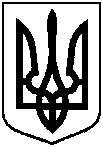 від 27 березня 2024 року № 4652– МРм. СумиПро органи самоорганізації населення на території Сумської міської територіальної громадиПрізвище, ім’я, по батьковіДата народженняСерія і номер паспортаЗареєстроване місце проживанняПрізвище, ім’я, по батьковіДата народженняСерія і номер паспортаЗареєстроване місце проживання№ з/пПрізвище, ім’я, по батьковіДата народженняСерія і номер паспортаЗареєстроване місце проживання№ з/пПрізвище, ім’я, по батьковіДата народженняСерія і номер паспортаЗареєстроване місце проживанняЗасоби зв’язкуПідпис№ з/пПрізвище, ім’я, по батьковіДата народженняСерія і номер паспортаЗареєстроване місце проживанняЗасоби зв’язкуПідписПрізвище, ім’я, по батьковіДата народженняСерія і номер паспортаЗареєстроване місце проживанняПрізвище, ім’я, по батьковіДата народженняСерія і номер паспортаЗареєстроване місце проживання№ з/пПрізвище, ім’я, по батьковіДата народженняСерія і номер паспортаЗареєстроване місце проживанняПрізвище, ім’я, по батьковіДата народженняСерія і номер паспортаЗареєстроване місце проживання№ з/пПрізвище, ім’я, по батьковіДата народженняСерія і номер паспортаЗареєстроване місце проживанняЗасоби зв’язкуПідписПрізвище, ім’я, по батьковіДата народженняСерія і номер паспортаЗареєстроване місце проживанняПрізвище, ім’я, по батьковіДата народженняСерія і номер паспортаЗареєстроване місце проживання№ з/пПрізвище, ім’я, по батьковіДата народженняСерія і номер паспортаЗареєстроване місце проживанняПрізвище, ім’я, по батьковіДата народженняСерія і номер паспортаЗареєстроване місце проживанняПрізвище, ім’я, по батьковіДата народженняСерія і номер паспортаЗареєстроване місце проживанняПрізвище, ім’я, по батьковіДата народженняСерія і номер паспортаЗареєстроване місце проживання№ з/пПрізвище, ім’я, по батьковіДата народженняСерія і номер паспортаАдреса місця реєстрації№ з/пПрізвище, ім’я, по батьковіДата народженняСерія і номер паспортаЗареєстроване місце проживання№ з/пПрізвище, ім’я, по батьковіДата народженняСерія і номер паспортаЗареєстроване місце проживанняЗасоби зв’язкуПідпис№ з/пПрізвище, ім’я, по батьковіДата народженняСерія і номер паспортаЗареєстроване місце проживання№ з/пПрізвище, ім’я, по батьковіДата народженняСерія і номер паспортаЗареєстроване місце проживання№ з/пНазвавиконавчого органу(прізвище, ім’я, по батькові керівника)Поштова адреса виконавчого органуНеобхідна кількість  паперових примірників рішенняЕлектронна адресавиконавчого органу№ з/пНазвавиконавчого органу(прізвище, ім’я, по батькові керівника)(у випадку паперового розсилання)(у випадку паперового розсилання)(у випадку електронного розсилання)1.Правовому управлінню (Бойко О.А.)майдан Незалежності, 21pravo@smr.gov.ua2.Депутату Сумської міської ради Дяденко І.О.майдан Незалежності, 21iryna.diadenko@ smr.gov.ua3.Департамент інфраструктури міста (Бровенко Є.С.) вул. Британська, 211dim@smr.gov.ua